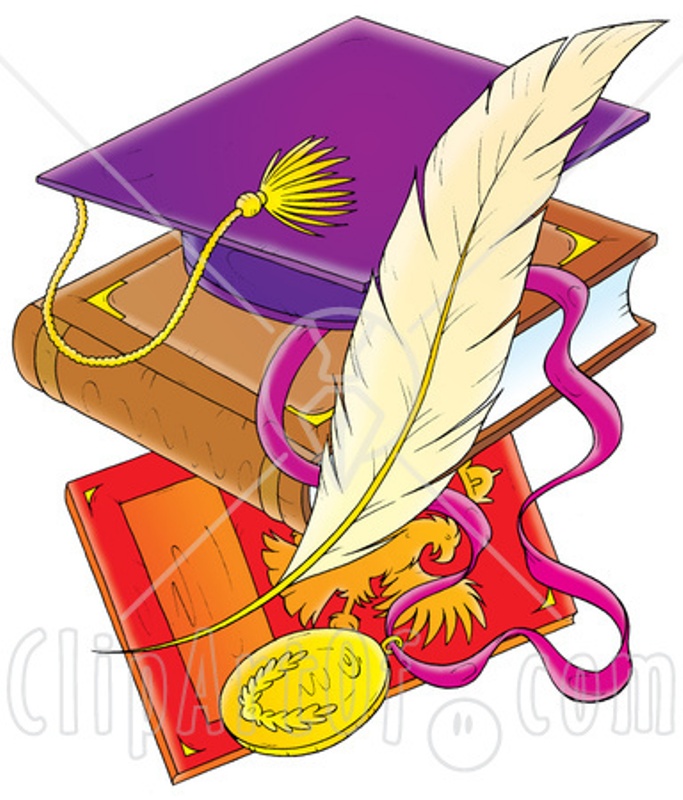 План Недели Науки и Творчества№п/пМероприятиеклассвремяместо проведенияучитель4 апреля - День начального звена4 апреля - День начального звена4 апреля - День начального звена4 апреля - День начального звена4 апреля - День начального звена4 апреля - День начального звена1Игра «Тише едешь – дальше будешь».1а9.50-10.1010.55-11.15каб. 34Гаврилова И.Г.2«Логические минутки»1б9.50-10.1010.55-11.15каб. 27Кайряк У.Д.3«Ребусы», «Головоломки»1в9.50-10.1010.55-11.15каб. 36Дьякова Т.А.4«Ребусы».Музыкальная физминутка2а9.50-10.1010.55-11.15каб. 40Чекалева О.Н.5«Ребусы». Музыкальная физминутка2б9.50-10.1010.55-11.15каб. 44Половникова Н.А.6Музыкальная физминутка2в9.50-10.1010.55-11.15каб.35Бурдунюк Т.А.7Кроссворды по предметам3а8.50-9.0510.55-11.15каб. 31Борисовская С.А.8Кроссворды по предметам3б8.50-9.0510.55-11.15каб. 33Пестрякова Т.В.9Музыкальная физминутка3в8.50-9.0510.55-11.15каб. 41Газизулина Л.Р.10«Веселые загадки»3г8.50-9.0510.55-11.15каб. 37Чупрова Н.Т.11Кроссворды по предметам4а8.50-9.0510.55-11.15каб. 32Бандина М.М.12«Ребусы»4б8.50-9.0510.55-11.15каб. 39Ярунина М.М.13Музыкальная физминутка4в8.50-9.0510.55-11.15каб. 38Иванова Н.А.5 апреля – День естественных и обществоведческих наук5 апреля – День естественных и обществоведческих наук5 апреля – День естественных и обществоведческих наук5 апреля – День естественных и обществоведческих наук5 апреля – День естественных и обществоведческих наук5 апреля – День естественных и обществоведческих наук1Научно-практическая конференция «Юный исследователь»5-1114.00актовый залГубайдуллина Е.В.Умурзакова М.А.Лекомцева Н.П.6 апреля – День русского языка и литературы6 апреля – День русского языка и литературы6 апреля – День русского языка и литературы6 апреля – День русского языка и литературы6 апреля – День русского языка и литературы6 апреля – День русского языка и литературы1Частушечный батл5-69.50-10.10актовый залЛинник Л.А.2Фольклорная переменка712.00-12.15актовый залСмурыгина Л.В.Захаренко Е.В.3Тотальный диктант7-810.55-11.15каб.16Кудряшова Т.В.4Тотальный диктант9-1112.00-12.15каб.16Кудряшова Т.В.5Конкурс авторских стихов о весне (работы сдать до 06.04 в каб. 18)5-11каб 18Смурыгина Л.В.7 апреля –День математики, физики, информатики7 апреля –День математики, физики, информатики7 апреля –День математики, физики, информатики7 апреля –День математики, физики, информатики7 апреля –День математики, физики, информатики7 апреля –День математики, физики, информатики1«Физический марафон»7а, 7б, 7в10.00каб.42Киреева Т.В.2Математический смотр знаний11а11б (профильная группа)каб.42Богданова С.Г.Руденко О.А.3Конкурс быстрого печатания7-89.00каб.25Захаров Г.И.4Конкурс быстрого печатания910.00каб.25Захаров Г.И.5Конкурс быстрого печатания10-1111.00каб.25Захаров Г.И.8 апреля – День английского языка8 апреля – День английского языка8 апреля – День английского языка8 апреля – День английского языка8 апреля – День английского языка8 апреля – День английского языка1Концерт «Поем на английском»5-1113.30актовый залИванова Л.И.11 апреля – День искусства и спорта11 апреля – День искусства и спорта11 апреля – День искусства и спорта11 апреля – День искусства и спорта11 апреля – День искусства и спорта11 апреля – День искусства и спорта1Танцевальная пауза (флешмоб)начальное звено10.55-11.153 этажрекреацияЛаптева Т.В.2Танцевальная пауза (флешмоб)5-89.50-10.102 этаж рекреацияЛаптева Т.В.3Игры с мячом5-11все переменыспортзалЗахарова Н.И.